Allegato al Regolamento | Scheda di partecipazione e LiberatoriaSCHEDA DI PARTECIPAZIONEPremio Letterario Nazionale  “POESIA GRANATA”Il/la sottoscritto/a: Nome________________________Cognome_______________________________Data di nascita ________________________ Professione _______________________________________Indirizzo __________________________________________  Città___________________________Prov. ___________ CAP __________ Cell._____________________ e-mail______________________________Titolo dell’opera (o delle opere) – massimo tre opere per sezione:Sezione Poesia in Italiano ☐			Sezione Poesia in Piemontese  ☐1)______________________________________ 	1)______________________________________ 2)______________________________________ 	2)______________________________________3)______________________________________ 	3)______________________________________ALLEGAFile-ricevuta di avvenuto bonifico quota di iscrizione (per ogni sezione, max tre poesie: 10 € una poesia; 15 € 2 poesie; 20 € 3 poesie)INTENDEpartecipare al Premio Letterario Regionale “POESIA GRANATA” con l’opera (o le opere) trasmessa/e con mail in allegato (file word)DICHIARAdi aver letto e di accettare il Regolamento in ogni sua parte, compreso il presente Allegato, e di accettare incondizionatamente le decisioni della Giuria e dell’Organizzazione del Premio, il cui giudizio è insindacabile.Letto, firmato e sottoscritto:Data e luogo _______________________     Firma  ____________________________________LIBERATORIAIl/la sottoscritto/a: Nome________________________Cognome______________________________Dichiara inoltre sotto  la  propria  responsabilità  di  essere  in  pieno  possesso di tutti i diritti d’autore relativi all’opera (o alle opere) trasmessa/e;Dichiara altresì di  concedere  a  titolo  gratuito  e  senza  nulla  pretendere  i  diritti  di  esecuzione, riproduzione e pubblica diffusione delle opere presentate in relazione a qualsiasi iniziativa intrapresa dagli organizzatori per pubblicizzare e documentare il Concorso, o per la realizzazione di antologie o altre pubblicazioni in forma cartacea, e-book, od altra tipologia di editing, nonché di ogni altra iniziativa intrapresa dagli organizzatori del Premio.Letto, firmato e sottoscritto:Data e luogo _______________________     Firma  ____________________________________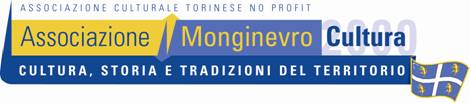 